P.E. Society’s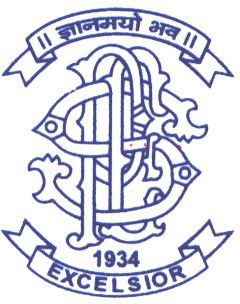 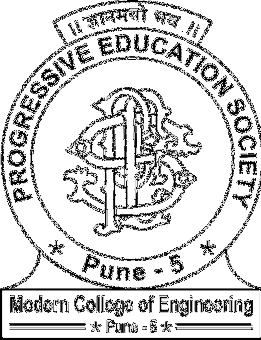 MODERN COLLEGE OF ENGINEERING1186 A, SHIVAJI NAGAR, PUNE 411 005Tel.: 020 – 25533638 / 25533648 / fax: 25530957APPLICATION FORMPost Applied For: - Professor / Associate Professor/ Assistant ProfessorDepartment:-Category: - Caste:-SC	ST	NT  (B) DT (A)   SBC	OBC	OPEN	Others* All backward class candidates must produce an original copy of caste validity certificate at the time of interview. All candidates domiciled outside Maharashtra State would be treated as open category candidates.Name in Full (IN BLOCK LETTERS)Name : 	First  Name	Middle Name S u r n a m e /last name Address for Correspondence:  		City:	Taluka:	Dist.:	Pin:E-mail Id :-Telephone  No. :	Mobile N o .Date of Birth:	4) Age:(DD/ MM/YY)Academic qualification: (Enclose Attested Photo Copies of the certificates)Total Experience	:- (attach separate Sheet)Teaching :-Industrial /Research :-Area of Specialization if any:  	Number of Publication:-Conference -----	National: --------	International -------Journals --------	National: --------	International -------(Publication in Original to be produced at the time of Interview)Achievements /Awards:  	Present Salary: - (attach current month salary slip)Time required for Joining: -  	Any other information relevant the post: (Attach Separate Sheet If Required )Please produce all original copies of certificates and documents at the time of interview.I hereby certify that the information given above is true, complete and correct to the best of knowledge and belief and if any of the information is found false, I will be personally responsible for the consequences arising thereby.Place:	Signature:Date:	Name:----------------------------------------------------------------------------------------------------------------------------FOR OFFICE USE ONLYScrutinized by:	Remark	Date:-Name: 		Signature  	टीप :- अर्जदारांना कळविण्यात येते कि कोरोनाच्या पार्श्वभूमीवर आपला अर्ज                पोस्टाने   किंवा स्वतः  आणून न देता खालील Email-Id पाठवण्यात यावा   Email Id :- studentsection@moderncoe.edu.inSr.No.Name of degreeName of UniversityMonth of Year of PassingClass ObtainedMarks %1Ph.D2ME or EquivalentM.Sc/ M Equivalent3BE or Equivalent4Any Other